Дата: 14.05. 2020г.Педагог  Тимошина Е.В.Творческое объединение «Цветные ладошки»План дистанционного занятияТема: «Кружевные пуговицы»Соленое тесто или глина.Сделать соленое тесто:1 ст. муки;1 ст. соли мелкого помола «Экстра»;масло растительное 1 ст. ложка;вода полстакана.Хорошо перемешать, чтоб получилась однородная масса.1 занятиеРаскатать глину в пласт, прижать текстуру (кружево, мешковину и др.)По трафарету вырезать стекой, аккуратно пуговицы  круглой формы. Сделать отверстия в пуговице.Наложить сверху реальную пуговицу в качестве шаблона для отверстий.Оставить до полного высыхания.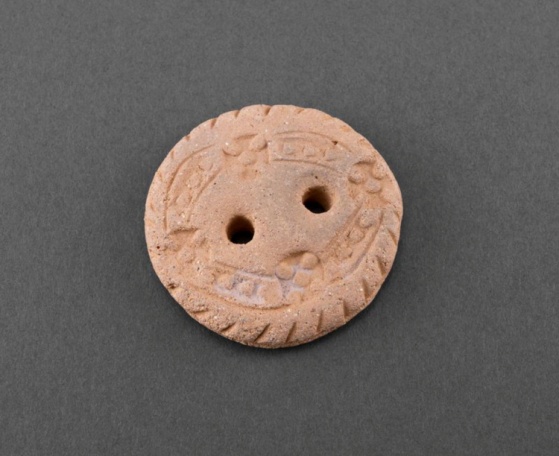 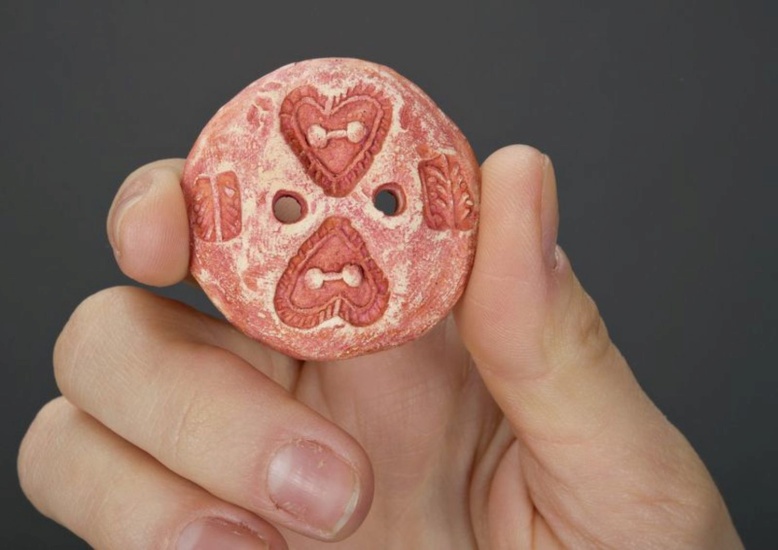 Результат работы сфотографируйте и пришлите по электронной почте руководителю на адрес el.timoshina2016@yandex.ru или эл. почту МУ ДО ЦТР «Радуга» cdt.raduga60@yandex.ru, или в сообщении в Контакте (в теме письма укажите свою фамилию, имя).